Supplemental Digital Content 1 – Table S1: Descriptive characteristics of children with CD and controlsResults presented as mean ± standard deviation or median (interquartile range) unless stated otherwiseBMI – body mass indexGFD – gluten-free dietSupplemental Digital Content 2 – Figure S1: Distribution of IRSD in (a) celiac and (b) control groups (a)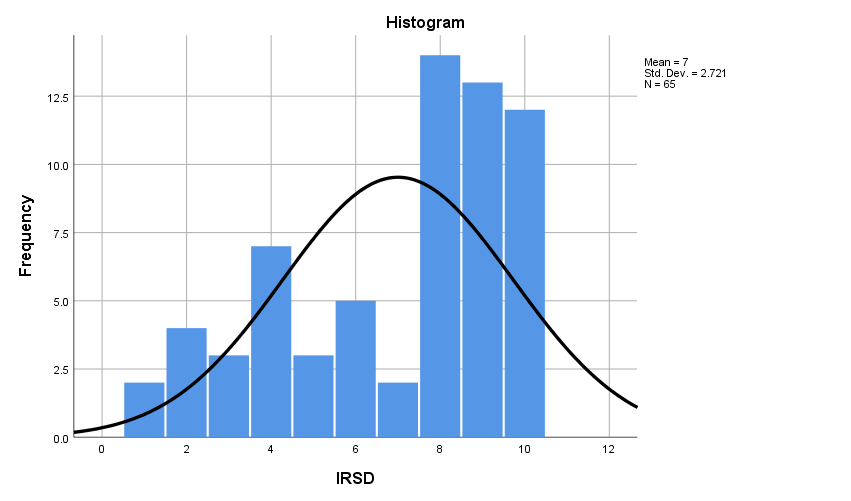 (b)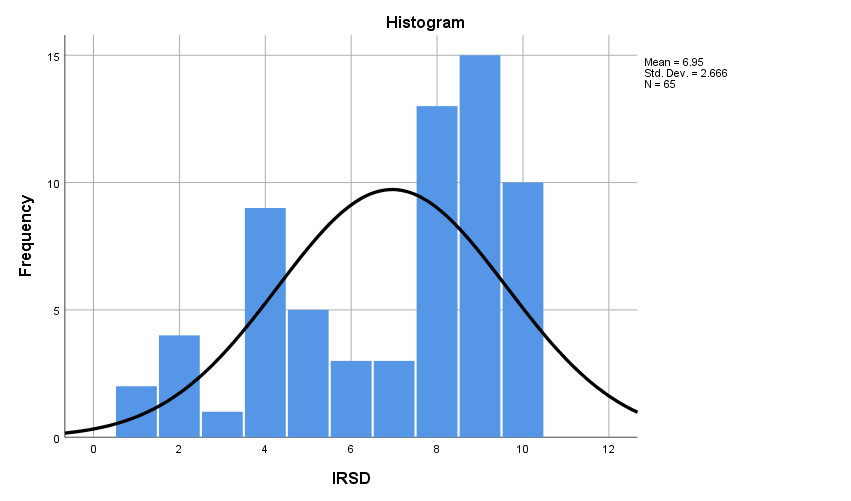 Supplemental Digital Content 3 - Table S2: Energy, macronutrient, sugar and fiber intake in children with CD categorized by SEIFASupplemental Digital Content 4 - Table S3: Micronutrient intake in children with CD categorized by SEIFAq-value – FDR adjusted p-valueSupplemental Digital Content 5 - Table S4: Energy, macronutrient, sugar and fiber intake in healthy controls categorized by SEIFASupplemental Digital Content 6 - Table S5: Micronutrient intake in healthy controls categorized by SEIFAq-value – FDR adjusted p-valueSupplemental Digital Content 7 – Table S6: Anthropometrics in children with CD on a short-term and long-term GFDResults presented as mean ± standard deviation or median (interquartile range)BMI – body mass indexGFD – gluten-free dietCeliac Disease(n=65)Controls(n=65)p-valueAge (years)10.2  3.610.1  3.70.96Male:Female (%)25:4 (38.5:61.5)25:4 (38.5:61.5)1.00Duration on GFD (years, including range)3.6  2.8 (0.5 – 12.6)--Weight (kg)31.7 (23.4-46.2)38.6 (24.2-53.2)0.18Weight Z-score-0.06  1.050.47  0.960.003Height (cm)138.3  21.4140.5  21.80.55Height Z-score0.01 1.280.41  1.170.07BMI Z-score-0.02  0.880.41  1.090.02SEIFA 1-5 (n=19)SEIFA 6-10 (n=46)p-valueq-valueTotal EnergyTotal EnergyTotal EnergyTotal EnergyTotal EnergyEnergy (kcal)2250.4  312.92480.4  535.20.09MacronutrientsMacronutrientsMacronutrientsMacronutrientsMacronutrientsProtein (kcal)411.6  77.8446.2  105.40.200.40   %E Protein19 (17-20) 17 (18-19) 0.270.40Fats (kcal)764.3  126.2 840.3  196.10.130.39   %E Fat35.4  4.835.1  4.6 0.810.88Carbohydrate (kcal)1032.8  201.81146.4  293.90.130.39   %E Carbohydrate46.7  5.2 46.9  4.80.880.88Macronutrient TypesMacronutrient TypesMacronutrient TypesMacronutrient TypesMacronutrient TypesSaturated Fat (g)38.3  8.942.8  11.90.150.7   %E Saturated Fat16.0  3.4 16.0  2.90.930.93Polyunsaturated Fat (g)8.4 (7.3-11.4)9.1 (7.9-11.3)0.280.7   %E Polyunsaturated Fat3.0 (3.0-4.0) 3.5 (3.0-4.0)0.510.82Monounsaturated Fat (g)30.4  5.232.8  7.4 0.210.7   %E Monounsaturated  Fat12.0 (11.0-14.0)12.0 (11.0-13.0)0.720.82Fiber (g/1000 kcal)11.9  3.012.3  2.6 0.680.82Sugars %CHO48.9  6.546.6  9.60.350.7Results presented as mean ± standard deviation or median (interquartile range)Results presented as mean ± standard deviation or median (interquartile range)%E  - Percentage of Total Energy%CHO - Percentage of Total Carbohydratesq-value – FDR adjusted p-valueSEIFA 1-5 (n=19)SEIFA 6-10 (n=46)p-valueq-valueMicronutrientsMicronutrientsMicronutrientsMicronutrientsMicronutrientsVitamin B1 (Thiamin) %RDI218.9 (159.8-291.1)230.0 (149.3-285.0)0.900.9Vitamin B2 (Riboflavin)%RDI345.7  122.6352.7  175.30.880.9Vitamin B3 (Niacin)%RDI209.6 (159.9-272.4)207.4 (171.8-267.0)0.890.9Vitamin A %RDI274.8 (158.5-341.4)279.9 (171.1-356.4)0.620.90Vitamin C%RDI297.7 (201.1-391.5)384.7 (276.2-505.6)0.120.76Folate %RDI118.2  42.8132.6  56.50.320.76Sodium%AI645.0  143.9732.1  233.40.070.76Potassium%AI148.9  32.5152.5  42.30.750.9Calcium%RDI144.9 (117.2-169.7)161.3 (125.1-204.3)0.240.76Magnesium%RDI202.5  84.9227.3  100.50.350.76Phosphorus%RDI183.3 (140.6-324.3)195.4 (143.3-373.8)0.410.76Iron %RDI146.2  51.0155.8  56.50.260.76Zinc%RDI267.3 (210.3-378.8)283.6 (235.4-363.6)0.480.78Results presented as mean ± standard deviation or median (interquartile range)%RDI – Intake as a Percentage of Recommended Dietary Intake (RDI)%AI – Intake as a Percentage of Adequate Intake (AI)Results presented as mean ± standard deviation or median (interquartile range)%RDI – Intake as a Percentage of Recommended Dietary Intake (RDI)%AI – Intake as a Percentage of Adequate Intake (AI)Results presented as mean ± standard deviation or median (interquartile range)%RDI – Intake as a Percentage of Recommended Dietary Intake (RDI)%AI – Intake as a Percentage of Adequate Intake (AI)Results presented as mean ± standard deviation or median (interquartile range)%RDI – Intake as a Percentage of Recommended Dietary Intake (RDI)%AI – Intake as a Percentage of Adequate Intake (AI)Results presented as mean ± standard deviation or median (interquartile range)%RDI – Intake as a Percentage of Recommended Dietary Intake (RDI)%AI – Intake as a Percentage of Adequate Intake (AI)SEIFA 1-5 (n=21)SEIFA 6-10 (n=44)p-valueq-valueTotal EnergyTotal EnergyTotal EnergyTotal EnergyTotal EnergyEnergy (kcal)2095.6 (1642.7-2438.3)2207.3 (1829.1-2954.4)0.42MacronutrientsMacronutrientsMacronutrientsMacronutrientsMacronutrientsProtein (kcal)389.5  142.1412.1  123.80.520.86   %E Protein19.0 (17.0-19.50)18.0 (17.0-20.0)0.720.86Fats (kcal)687.3  218.4727.2  210.50.480.86   %E Fat34.0 (30.5-37.0)34.0 (31.0-36.0)0.880.88Carbohydrate (kcal)1055.1 (726.4-1178.5)1032.6 (861.3-1177.2)0.530.86   %E Carbohydrate47.6  4.748.2  5.30.660.86Macronutrient TypesMacronutrient TypesMacronutrient TypesMacronutrient TypesMacronutrient TypesSaturated Fat (g)35.1  12.635.9  10.60.790.79   %E Saturated Fat15.6  2.115.0  3.10.420.75Polyunsaturated Fat (g)8.4 (6.2-9.4)8.2 (6.8-10.2)0.480.75   %E Polyunsaturated Fat3.0 (3.0-4.0)4.0 (3.0-4.0)0.740.79Monounsaturated Fat (g)26.4  8.128.8  9.10.320.75   %E Monounsaturated  Fat11.0 (10.5-14.0)12.0 (11.0-13.0)0.560.75Fiber (g/1000 kcal)11.9 (9.7-13.6)12.8 (11.1-14.2)0.270.75Sugars %CHO47.7  10.249.3  8.90.500.75Results presented as mean ± standard deviation or median (interquartile range)Results presented as mean ± standard deviation or median (interquartile range)%E  - Percentage of Total Energy%CHO - Percentage of Total Carbohydratesq-value – FDR adjusted p-valueSEIFA 1-5 (n=21)SEIFA 6-10 (n=44)p-valueq-valueMicronutrientsMicronutrientsMicronutrientsMicronutrientsMicronutrientsVitamin B1 (Thiamin) %RDI205.1  91.0246.9  98.30.120.36Vitamin B2 (Riboflavin)%RDI301.1 (203.6-407.2)337.7 (217.3-426.3)0.630.68Vitamin B3 (Niacin)%RDI197.8 (129.9-217.6)224.6 (163.3-270.5)0.130.36Vitamin A %RDI200.7  90.6264.6  131.50.030.36Vitamin C%RDI320.5 (166.3-397.8)345.1 (286.9-506.4)0.140.36Folate %RDI112.2  50.1126.0  45.70.270.52Sodium%AI620.9  229.3651.9  189.00.570.68Potassium%AI132.0 (96.8-151.1)128.9 (111.9-156.1)0.550.68Calcium%RDI143.9 (91.7-188.3)128.4 (102.1-175.0)0.930.93Magnesium%RDI190.1  86.6216.7  94.00.280.52Phosphorus%RDI174.2 (125.7-319.8)206.0 (133.1-336.0)0.550.68Iron %RDI134.0  56.2141.5  48.10.580.68Zinc%RDI235.0 (177.6-283.0)279.1 (200.0-330.3)0.090.36Results presented as mean ± standard deviation or median (interquartile range)%RDI – Intake as a Percentage of Recommended Dietary Intake (RDI)%AI – Intake as a Percentage of Adequate Intake (AI)Results presented as mean ± standard deviation or median (interquartile range)%RDI – Intake as a Percentage of Recommended Dietary Intake (RDI)%AI – Intake as a Percentage of Adequate Intake (AI)Results presented as mean ± standard deviation or median (interquartile range)%RDI – Intake as a Percentage of Recommended Dietary Intake (RDI)%AI – Intake as a Percentage of Adequate Intake (AI)Results presented as mean ± standard deviation or median (interquartile range)%RDI – Intake as a Percentage of Recommended Dietary Intake (RDI)%AI – Intake as a Percentage of Adequate Intake (AI)Results presented as mean ± standard deviation or median (interquartile range)%RDI – Intake as a Percentage of Recommended Dietary Intake (RDI)%AI – Intake as a Percentage of Adequate Intake (AI)On GFD for less than 3.5 years (n = 37)On GFD for 3.5 years or more (n = 28)p-valueWeight (kg)35.5  15.434.3  13.20.72Weight Z-score0.01  1.16-0.16  0.890.52Height (cm)136.8  23.0140.1  19.30.54Height Z-score-0.82  1.380.13  1.140.51BMI Z-score0.16  0.93-0.25  0.770.06